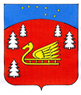 СОВЕТ ДЕПУТАТОВмуниципального образования Красноозерное сельское поселениемуниципального образования Приозерский муниципальный районЛенинградской области	РЕШЕНИЕ	          от  02 апреля 2021 г.   № 79Об инициативе по изменению границы  муниципального образования Красноозерное сельское поселение Приозерского муниципального района Ленинградской области, не влекущем отнесения территорий населённых пунктов, к территориям других муниципальных образованийРассмотрев проект текстового и графического описания границ Выборгского муниципального района Ленинградской области, руководствуясь частью 4 статьи 12 Федерального закона от 06 октября 2003 года №131-ФЗ «Об общих принципах местного самоуправления в Российской Федерации», совет депутатов муниципального образования Красноозерное сельское поселения муниципального образования Приозерский муниципальный район Ленинградской области РЕШИЛ: 1.Выразить согласие населения муниципального образования Красноозерного сельского поселения Приозерского муниципального района Ленинградской области (далее – МО Красноозерное сельское поселение) на изменение границы МО Красноозерное сельское поселение, не влекущее отнесения территорий населённых пунктов, находящихся в границах МО Красноозерное сельское поселение, к территориям других муниципальных образований. 2. Настоящее решение подлежит размещению на сайте http://krasnoozernoe.ru. и опубликованию в сетевом издании «Леноблинформ».		3. Настоящее решение вступает в силу со дня подписания.Глава муниципального образования                                                  М.И. КаппушевИсп. Поспелова Н.С.тел.: 67-517Разослано: дело-2,  прокуратура-1, адм – 1